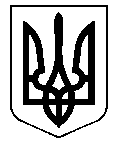 УКРАЇНАЛУГАНСЬКА  ОБЛАСТЬПОПАСНЯНСЬКА МІСЬКА РАДАШОСТОГО СКЛИКАННЯР О З П О Р Я Д Ж Е Н Н ЯМІСЬКОГО ГОЛОВИ«_04_»  __10___ 2018                                     м. Попасна		                       	            №__239__Про затвердження Положення про інформацію тапереліку інформації, що підлягає оприлюдненнюу формі відкритих даних, розпорядником якої єПопаснянська міська рада та її виконавчий комітетВідповідно до Закону України «Про доступ до публічної інформації» (зі змінами), на виконання постанови Кабінету Міністрів України від 21.10.2015  № 835 «Про затвердження Положення про набори даних, які підлягають оприлюдненню у формі відкритих даних» (зі змінами), з метою забезпечення прозорості та відкритості діяльності Попаснянської міської ради та її виконавчого комітету, які є розпорядниками інформації, реалізації прав громадян і юридичних осіб на доступ до публічної інформації, керуючись п.1, п.20 ч.4 ст.42 Закону України «Про місцеве самоврядування в Україні»:Затвердити Положення про інформацію, що підлягає оприлюдненню у формі відкритих даних, розпорядником якої є Попаснянська міська рада та її виконавчий комітет (додаток 1).Затвердити Перелік інформації, що підлягає оприлюдненню у формі відкритих даних, розпорядником якої є Попаснянська міська рада та її виконавчий комітет (додаток 2).Відповідальним особам, зазначеним у додатку 2 розпорядження, забезпечити своєчасну підготовку, передачу, достовірність, оприлюднення та подальше оновлення на офіційному веб-сайті Попаснянської міської ради та її виконавчого комітету наборів даних згідно з Положенням, затвердженим цим розпорядженням.Призначити відповідальними за оприлюднення інформації у формі відкритих даних спеціаліста І категорії загального відділу Гончарову С.О. та спеціаліста І категорії організаційного відділу Шарап О.О. відповідно до додатку 2 розпорядження, а у разі їх відсутності – старшого інспектора організаційного відділу Лошатецького Д.О.Відповідальним особам за оприлюднення інформації у формі відкритих даних (Гончарова С.О., Лошатецький Д.О., Шарап О.О.), забезпечити своєчасне розміщення інформації розпорядника, яка підлягає оприлюдненню у формі відкритих даних, на офіційному веб-сайті міської ради та її виконкому, а також подальше оприлюднення інформації розпорядника на веб-сторінці Єдиного  державного  веб-порталу відкритих даних (http://data.gov.ua/).Розпорядження міського голови від 27.07.2016 №232 «Про затвердження Положення про інформацію та переліку інформації, що підлягає оприлюдненню у формі відкритих даних, розпорядником якої є Попаснянська міська рада та її виконавчий комітет» з додатками вважати таким, що втратило чинність.Загальному відділу забезпечити оприлюднення цього розпорядження на офіційному веб-сайті Попаснянської міської ради.Контроль за виконанням цього розпорядження покласти на заступника міського голови Гапотченко І.В. та керуючого справами виконкому міської ради Кулік Л.А.Міський голова                                                                            Ю.І.ОнищенкоШарап, 2-18-04                                                     Додаток 1до розпорядження міського голови                                                                                       від      04.10. 2018    № 239    ПОЛОЖЕННЯпро інформацію, що підлягає оприлюдненню у формі відкритих даних, розпорядником якої є Попаснянська міська рада та її виконавчий комітет1. Це Положення визначає вимоги до формату і структури наборів даних, що підлягають оприлюдненню у формі відкритих даних, періодичність оновлення та порядок їх оприлюднення, а також перелік таких наборів даних.Оприлюднення наборів даних у формі відкритих даних здійснюється за такими принципами:відкритість за замовчуванням;оперативність і чіткість;доступність і використання;порівнянність та інтероперабельність;покращене урядування і залучення громадян;інклюзивний розвиток та інновації.2. Терміни, що вживаються у цьому Положенні, мають таке значення:відкритий формат - формат даних, незалежний від платформи та доступний без обмежень, які перешкоджають його повторному використанню;інтерфейс прикладного програмування (server-side Web АРІ) - набір готових функцій, що надається у вигляді сервісу для використання у зовнішніх прикладних програмах для забезпечення динамічного доступу до наборів даних;машиночитаний формат - формат даних, структурований таким чином, що дає змогу інформаційним системам ідентифікувати, розпізнавати, перетворювати і отримувати конкретні дані без участі людини;метадані - довідкова структурована інформація, що описує, роз’яснює, дає змогу ідентифікувати, спрощує використання та управління набором даних;набір даних - сукупність однорідних значень (записів) даних та метаданих, що їх описують;оприлюднення набору даних - розміщення розпорядником інформації набору даних в Інтернеті та забезпечення доступу до нього;паспорт набору даних - сукупність метаданих, що містить опис набору даних, необхідний для його ідентифікації та використання;структура набору даних - сукупність метаданих, що містить опис складу (елементів) набору даних, їх формат, параметри та призначення.Створення та забезпечення функціонування Єдиного державного веб-порталу відкритих даних здійснюється Державним агентством з питань електронного урядування, яке є його держателем.Адміністратором Єдиного державного веб-порталу відкритих даних є державне підприємство, яке належить до сфери управління Державного агентства з питань електронного урядування.3. Попаснянська міська рада та її виконавчий комітет (далі – розпорядник інформації) згідно з цим Положенням оприлюднюють у формі відкритих даних набір даних, визначений у переліку наборів даних, які підлягають оприлюдненню у формі відкритих даних, згідно з додатком 2, та будь-які інші наявні дані, що відповідають визначенню публічної інформації у формі відкритих даних.4. Набори даних оприлюднюються та регулярно оновлюються розпорядником інформації на Єдиному державному веб-порталі відкритих даних.У разі внесення змін до переліку наборів даних, які підлягають оприлюдненню у формі відкритих даних, розпорядник інформації у тримісячний строк з дати набрання чинності такими змінами здійснює їх оприлюднення та подальше оновлення на Єдиному державному веб-порталі відкритих даних.5. Для забезпечення доступу до публічної інформації розпорядник інформації:може здійснювати оприлюднення наборів даних, які не включені до переліку, якщо інше не передбачено Законом України «Про доступ до публічної інформації», у разі високого суспільного інтересу до таких даних (високої частоти їх запитування; за результатами опитування громадської думки; наявності інших обставин);оприлюднює та регулярно оновлює на Єдиному державному веб-порталі відкритих даних набори даних, що перебувають у його володінні.6. На сторінці кожного набору даних на Єдиному державному веб-порталі відкритих даних розміщується:паспорт набору даних шляхом відображення на веб-сторінці (для перегляду за допомогою веб-браузера) та шляхом розміщення файлу у відкритому машиночитаному форматі, який може бути завантажений або доступний за допомогою інтерфейсу прикладного програмування;структура набору даних у відкритому машиночитаному форматі (електронний файл, який може бути завантажений, або інтерфейс прикладного програмування);набір даних в одному чи кількох форматах, визначених цим Положенням;форма для зворотного зв’язку користувачів;інформація про подальше використання набору даних;інформація про умови використання відкритої ліцензії.7. Паспорт набору даних повинен містити такі елементи:ідентифікаційний номер набору даних;найменування набору даних (до 254 символів);стислий опис змісту набору даних (до 4000 символів);підстава та призначення збору інформації, що міститься в наборі даних;відомості про мову інформації, яка міститься у наборі даних;формат (формати), в якому доступний набір даних;формат стиснення набору даних (за наявності такого стиснення);дату і час першого оприлюднення набору даних;дату і час внесення останніх змін до набору даних;дату актуальності даних у наборі даних;періодичність оновлення набору даних;ключові слова, які відображають основний зміст набору даних;гіперпосилання на набір даних (електронний файл для завантаження або інтерфейс прикладного програмування);гіперпосилання на структуру набору даних (електронний файл для завантаження або інтерфейс прикладного програмування);відомості про розпорядника інформації, у володінні якого перебуває набір даних;відомості про відповідальну особу розпорядника інформації, яка відповідає за оприлюднення інформації згідно з Законом України «Про доступ до публічної інформації» (далі - відповідальна особа розпорядника інформації), та адресу її електронної пошти.Паспорт набору даних може також містити гіперпосилання на попередні версії набору даних, номери версій набору даних, а також інші елементи.8. Для розміщення паспорта та структури набору даних використовуються формати XSD, JSON, CSV або інші аналогічні відкриті машиночитані формати.9. Для оприлюднення наборів даних використовуються такі формати:Під час створення нових наборів даних забезпечується використання відкритих форматів даних (формати з позначкою “*” в таблиці) та структурованих даних (формати RDF, XML, JSON, CSV).10. Доступ до оприлюднених наборів даних надається за допомогою інтерфейсу прикладного програмування, якщо відповідний набір даних містить великий обсяг інформації та часто оновлюється (щотижня або частіше).Вимоги до інтерфейсу прикладного програмування визначаються держателем Єдиного державного веб-порталу відкритих даних.11. Інтерфейс прикладного програмування має забезпечувати можливість автоматизованого (без участі людини) доступу до всієї інформації оприлюдненого набору даних шляхом їх перегляду та читання (без можливості внесення змін) за запитом у цілодобовому режимі без вихідних та достовірність такої інформації на момент її запиту.13. Не допускається припинення надання доступу до оприлюднених наборів даних за допомогою інтерфейсу прикладного програмування протягом 12 місяців з моменту початку надання доступу та з моменту прийняття розпорядником інформації рішення про припинення надання доступу до оприлюдненого відповідного набору даних.14. Допускається тимчасове припинення надання доступу до оприлюднених наборів даних за допомогою інтерфейсу прикладного програмування для профілактичних робіт на час, що не перевищує 24 години на місяць.Тимчасове припинення не повинно тривати понад чотири години.Тимчасовому припиненню надання доступу до оприлюднених наборів даних за допомогою інтерфейсу прикладного програмування для профілактичних робіт повинне передувати відповідне попередження на головній сторінці Єдиного державного веб-порталу відкритих даних не менш як за 24 години до такого тимчасового припинення.15. Розпорядник інформації самостійно визначає періодичність оновлення наборів даних, які перебувають у його володінні та оприлюднюються, якщо інше не передбачено законодавством.Може встановлюватися така періодичність оновлення наборів даних:для наборів даних, оприлюднених за допомогою інтерфейсу прикладного програмування, - відразу після внесення змін;для наборів даних, що мають планову періодичність оновлення: більш як один раз на день; щодня; щотижня; щомісяця; щокварталу; кожного півріччя; щороку;для наборів даних, зміни до яких були внесені позапланово, - протягом трьох робочих днів з моменту внесення таких змін.16.Сторінка набору даних на Єдиному державному веб-порталі відкритих даних повинна містити форму для зворотного зв’язку користувачів з розпорядником інформації шляхом надсилання пропозицій, відгуків тощо.Форма для зворотного зв’язку може включати форму для залишення коментарів на сторінці набору даних, гіперпосилання на таку форму чи надіслання листа електронною поштою на адресу відповідальної особи розпорядника інформації.17. На сторінці кожного набору даних, що оприлюднюється згідно з цим Положенням, розпорядник інформації розміщує таку інформацію:«Відповідно до Закону України «Про доступ до публічної інформації» публічна інформація у формі відкритих даних (відкриті дані) оприлюднюється для вільного та безоплатного доступу до неї. Відкриті дані дозволені для їх подальшого вільного використання та поширення.Будь-яка особа може вільно копіювати, публікувати, поширювати, використовувати, зокрема в комерційних цілях, у поєднанні з іншою інформацією або шляхом включення до складу власного продукту відкриті дані з обов’язковим посиланням на джерело їх отримання.Умовою будь-якого подальшого використання відкритих даних є обов’язкове посилання на джерело їх отримання (у тому числі гіперпосилання на веб-сторінку відкритих даних розпорядника інформації)».18. На Єдиному державному веб-порталі відкритих даних ведеться реєстр оприлюднених наборів даних у форматі відкритих даних, який дає змогу ідентифікувати кожен з оприлюднених наборів даних, отримати їх метадані, зокрема гіперпосилання для доступу до набору даних в Інтернеті.19. Реєстр оприлюднених наборів даних повинен містити щонайменше такі відомості:ідентифікаційний номер набору даних;найменування набору даних (до 254 символів);формати, в яких доступний набір даних;гіперпосилання на сторінку набору даних.20. Реєстр оприлюднених наборів даних розміщується в одному з таких відкритих машиночитаних форматів з метою повторного використання: CSV, XML, JSON, RDFa, HTML Microdata або інших аналогічних форматах.21. Оприлюднення набору даних передбачає можливість їх перегляду і завантаження безоплатно та без проведення додаткової реєстрації, ідентифікації, авторизації, проходження автоматизованого тесту для розрізнення користувачів чи інших обмежень.24. Оприлюднення наборів даних на Єдиному державному веб-порталі відкритих даних здійснюється безоплатно відповідальною особою розпорядника інформації, яка заповнює та подає паспорт набору даних, а також подає структуру набору даних та набір даних.25. Розпорядники інформації несуть згідно із законом відповідальність за достовірність і актуальність оприлюднених наборів даних на Єдиному державному веб-порталі відкритих даних.Адміністратор Єдиного державного веб-порталу відкритих даних несе згідно із законом відповідальність за забезпечення цілісності інформації на Єдиному державному веб-порталі відкритих даних після оприлюднення цієї інформації її розпорядниками.26. Розпорядник інформації забезпечує оприлюднення нового набору даних відповідно до вимог цього Положення протягом 10 календарних днів        Керуючий справами виконкому міської ради                                                    Л.А.Кулік                                                                                                     Додаток 2   до розпорядження міського голови                                                                                     від  04.10.2018        № 239ПЕРЕЛІК інформації, що підлягає оприлюдненню у формі відкритих даних, розпорядником якої є Попаснянська міська рада та її виконавчий комітет       Керуючий справами виконкому міської ради                                                  Л.А.КулікТип данихФормат данихТекстові даніTXT, RTF, ODT*, DOC(X), PDF (з текстовим змістом, нескановане зображення), (X)HTML*Структуровані даніRDF*, XML*, JSON*, CSV*, XLS(X), ODS*, YAML*Графічні даніGIF*, TIFF, JPG (JPEG)*, PNG*ВідеоданіMPEG, MKV, AVI, FLV, MKS, MK3DАудіоданіMP3, WAV, MKAДані, розроблені з використанням програми Macromedia FlashSWF, FLVАрхів данихZIP*, 7z*, Gzip*, Bzip2*Геопросторові даніGeoTIFF, SHP, DMF, MID/MIF, DXF, ХML, GeoJSON,GPX, LOC, ARINC, AIXM.№з/пНазва інформації, що підлягає оприлюдненню у формі відкритих данихСтруктура набору данихВідповідальний структурний підрозділ (керівник)Періодичність оновленняВідповідальний за оприлюднення інформаціїІ. Перелік інформації, що підлягає оприлюдненню у формі відкритих даних, розпорядником якої є Попаснянська міська рада та її виконавчий комітетІ. Перелік інформації, що підлягає оприлюдненню у формі відкритих даних, розпорядником якої є Попаснянська міська рада та її виконавчий комітетІ. Перелік інформації, що підлягає оприлюдненню у формі відкритих даних, розпорядником якої є Попаснянська міська рада та її виконавчий комітетІ. Перелік інформації, що підлягає оприлюдненню у формі відкритих даних, розпорядником якої є Попаснянська міська рада та її виконавчий комітетІ. Перелік інформації, що підлягає оприлюдненню у формі відкритих даних, розпорядником якої є Попаснянська міська рада та її виконавчий комітетІ. Перелік інформації, що підлягає оприлюдненню у формі відкритих даних, розпорядником якої є Попаснянська міська рада та її виконавчий комітет1Довідник підприємств, установ (закладів) та організацій Попаснянської міської ради, у тому числі їх ідентифікаційних кодів, офіційних веб-сайтів, адрес електронної пошти, телефонів та адресDOC(X),  XLS(X), ODT*, JPG,  CSV*, ZIP*Загальний відділ виконкому міської ради (Степанова В.М.)Щоразу зі зміною данихШарап О.О.2Інформація про організаційну структуру виконавчого комітету Попаснянської міської радиDOC(X),  XLS(X), ODT*, JPG,  CSV*, ZIP*Загальний відділ виконкому міської ради (Степанова В.М.)Щоразу зі зміною данихШарап О.О.3Нормативи, що затверджуються міською радою та її виконавчим комітетомDOC(X),  XLS(X), ODT*, JPG,  CSV*, ZIP*Загальний відділ виконкому міської ради (Степанова В.М.)Не пізніше трьох робочих днів з дня внесення змінШарап О.О.4Звіти, в тому числі щодо задоволення запитів на інформаціюDOC(X),  XLS(X), ODT*, JPG,  CSV*, ZIP*Керівники відділів виконкому міської радиНевідкладно, але не пізніше трьох робочих днів з дня затвердження документаШарап О.О.5Інформація про систему обліку, види інформації, яка зберігається Попаснянською міською радою та її виконавчим комітетомDOC(X),  XLS(X), ODT*, JPG,  CSV*, ZIP*Загальний відділ виконкому міської ради (Степанова В.М.)Щоразу зі зміною данихШарап О.О.6Реєстр наборів данихDOC(X),  XLS(X), ODT*, JPG, CSV*, ZIP*Організаційний відділ виконкому міської ради (Висоцька Н.О.)Щоразу зі зміною данихШарап О.О.7Адміністративні дані, що збираються (обробляються) Попаснянською міською радою та її виконавчим комітетомDOC(X),  XLS(X), ODT*, JPG,  CSV*, ZIP*Загальний відділ виконкому міської ради (Степанова В.М.)ЩорокуШарап О.О.8Нормативно-правові акти, акти індивідуальної дії (крім внутрішньоорганізаційних), проекти рішень, що підлягають обговоренню, інформація, визначена законодавством про засади регуляторної політикиDOC(X),  XLS(X), ODT*, JPG,  CSV*, ZIP*Юридичний відділ виконкому міської ради (Коваленко В.П.)Загальний відділ виконкому міської ради (Степанова В.М.)Невідкладно, але не пізніше трьох робочих днів з дня затвердження документаГончарова С.О.9Фінансова звітність суб’єктів господарювання комунальної власностіDOC(X),  XLS(X), ODT*, JPG,  CSV*, ZIP*Керівники суб'єктів господарювання комунальної власності, фінансово-господарський відділ виконкому міської ради (Омельченко Я.С.)Щоразу зі зміною данихШарап О.О.10Переліки регуляторних актів із зазначенням дати набрання чинності, строку проведення базового, повторного та періодичного відстеження їх результативності та інформації про місце їх оприлюдненняDOC(X),  XLS(X), ODT*, JPG,  CSV*, ZIP*Юридичний відділ виконкому міської ради (Коваленко В.П.)Щоразу зі зміною данихШарап О.О.11Звіти про виконання фінансових планів суб’єктів господарювання комунальної власностіDOC(X),  XLS(X), ODT*, JPG,  CSV*, ZIP*Керівники суб'єктів господарювання комунальної власності, фінансово-господарський відділ виконкому міської ради (Омельченко Я.С.)Щоразу зі зміною данихШарап О.О.ІІ. Перелік реєстрів та повідомлення, що підлягають оприлюдненню у формі відкритих даних, розпорядником яких є Попаснянська міська рада та її виконавчий комітетІІ. Перелік реєстрів та повідомлення, що підлягають оприлюдненню у формі відкритих даних, розпорядником яких є Попаснянська міська рада та її виконавчий комітетІІ. Перелік реєстрів та повідомлення, що підлягають оприлюдненню у формі відкритих даних, розпорядником яких є Попаснянська міська рада та її виконавчий комітетІІ. Перелік реєстрів та повідомлення, що підлягають оприлюдненню у формі відкритих даних, розпорядником яких є Попаснянська міська рада та її виконавчий комітетІІ. Перелік реєстрів та повідомлення, що підлягають оприлюдненню у формі відкритих даних, розпорядником яких є Попаснянська міська рада та її виконавчий комітетІІ. Перелік реєстрів та повідомлення, що підлягають оприлюдненню у формі відкритих даних, розпорядником яких є Попаснянська міська рада та її виконавчий комітетІІ. Перелік реєстрів та повідомлення, що підлягають оприлюдненню у формі відкритих даних, розпорядником яких є Попаснянська міська рада та її виконавчий комітет№ з/пНазва інформації, що підлягає оприлюдненню у формі відкритих данихІнформація, що підлягає оприлюдненню у формі відкритих даних, розпорядником якої є Попаснянська міська рада та її виконавчий комітетСтруктура набору данихВідповідальний структурний підрозділ (керівник)Періодичність оновленняВідповідальний за оприлюднення інформації12Основні положення генерального плану міста та детальний план територіїгенеральний план  міста Попасна;план зонування території міста Попасна;детальний план під розміщення КНСDOC(X),  XLS(X), ODT*, JPG,  CSV*, ZIP*Відділ житлово-комунального господарства, архітектури, містобудування та землеустрою виконкому міської ради (Бондарева М.О.)Щоразу зі зміною данихШарап О.О.13Перелік об’єктів комунальної власності№ з/п;назва об’єкту комунальної власностіDOC(X),  XLS(X), ODT*, JPG,  CSV*, ZIP*Відділ житлово-комунального господарства, архітектури, містобудування та землеустрою виконкому міської ради (Бондарева М.О.)Щоразу зі зміною данихШарап О.О.14Перелік об’єктів комунальної власності, що передані в оренду чи інше право користування (з даними про умови передачі об’єктів в оренду)№ з/п; найменування об’єкту;адреса;площа;орендар (назва підприємства чи П.І.Б. фізичної особи);строк дії оренди;орендна плата;приміткиDOC(X),  XLS(X), ODT*, JPG,  CSV*, ZIP*Відділ житлово-комунального господарства, архітектури, містобудування та землеустрою виконкому міської ради (Бондарева М.О.)Щоразу зі зміною данихШарап О.О.15Перелік незадіяних земельних ділянок і майнових об’єктів (приміщень) комунальної форми власності, які можуть бути передані в користування№ з/п; найменування об’єкту;адреса;площа;приміткиDOC(X),  XLS(X), ODT*, JPG,  CSV*, ZIP*Відділ житлово-комунального господарства, архітектури, містобудування та землеустрою виконкому міської ради (Бондарева М.О.)Щоразу зі зміною данихШарап О.О.16Інформація про використання публічних коштів під час будівництва, ремонту та реконструкції об’єктів дорожньої інфраструктури та хід виконання проектів№ з/п;ПІБ замовника;об’єкт будівництва/реконструкції;дата та номер рішення;№ договору;дата укладання договору;інформація про контрагента (повна назва юридичної або фізичної особи);предмет договору;сума договору (грн.);строк дії;замовник (відомості про сторони договору);відомості про додаткові угодиDOC(X),  XLS(X), ODT*, JPG,  CSV*, ZIP*Фінансово-господарський відділ виконкому міської ради (Омельченко Я.С.)Відділ житлово-комунального господарства, архітектури, містобудування та землеустрою виконкому міської ради (Бондарева М.О.)Щоразу зі зміною данихШарап О.О.17Генеральний план та план зонування території міста Попасна (за винятком відомостей, які відповідно до законодавства складають інформацію з обмеженим доступом)генеральний план м.ПопаснаDOC(X),  XLS(X), ODT*, JPG,  CSV*, ZIP*Відділ житлово-комунального господарства, архітектури, містобудування та землеустрою виконкому міської ради (Бондарева М.О.)Щоразу зі зміною данихШарап О.О.18Звіти про виконання фінансових планів комунальних підприємств№ з/п;показник;код рядка;на початок звітного періоду	; на кінець звітного періоду		DOC(X),  XLS(X), ODT*, JPG,  CSV*, ZIP*Керівники суб’єктів господарювання комунальної власності.Фінансово-господарський відділ виконкому міської ради (Омельченко Я.С.)ЩоквартальноШарап О.О.19Паспорти бюджетних програм місцевого бюджету№ з/п; КПКВК;КФКВК;підпрограма / завдання бюджетної програми;загальний фонд;спеціальний фонд;разом;показники;одиниця виміру;джерело інформації;значення показника;код;план видатків звітного періоду;прогноз видатків до кінця реалізації інвестиційного проектуDOC(X),  XLS(X), ODT*, JPG,  CSV*, ZIP*Фінансово-господарський відділ виконкому міської ради (Омельченко Я.С.)ЩорокуШарап О.О.20Титульні списки на проведення капітального та поточного ремонту, будівництва, реконструкції та благоустрою№ з/п; найменування об'єкту;адреса об'єкту;обсяг фінансування;код КЕКВ.DOC(X),  XLS(X), ODT*, JPG,  CSV*, ZIP*Відділ житлово-комунального господарства, архітектури, містобудування та землеустрою виконкому міської ради (Бондарева М.О.)Фінансово-господарський відділ виконкому міської ради (Омельченко Я.С.)Кожного півріччяШарап О.О.21Інформація про рекламні засоби№ з/п; адреса розміщення рекламного засобу;тип;розмір;примітки DOC(X),  XLS(X), ODT*, JPG,  CSV*, ZIP*Відділ житлово-комунального господарства, архітектури, містобудування та землеустрою виконкому міської ради (Бондарева М.О.)Щоразу зі зміною данихШарап О.О.22Реєстр боргових зобов’язань суб’єктів господарювання комунальної власності територіальної громадиПоказники;КЕКВ;код рядка;дебіторська заборгованість:на початок звітного року, усього;на кінець звітного періоду (року): усього;з неї прострочена;списана за період з початку звітного року кредиторська заборгованість: на почато звітного року, усього;на кінець звітного періоду (року): усього;з неї: прострочена;термін оплати якої не настав;списана за період з початку звітного року;зареєстровані бюджетні фінансові зобов’язання на кінець звітного періоду (року)DOC(X),  XLS(X), ODT*, JPG,  CSV*, ZIP*Керівники суб’єктів господарювання комунальної власності.Фінансово-господарський відділ виконкому міської ради (Омельченко Я.С.)Щоквартально Шарап О.О.23Інформація про інвестиційні договори, додатки, додаткові угоди та інші матеріали до них№ з/п; № договору;дата укладання договору;інформація про контрагента (повна назва юридичної або фізичної особи);предмет договору;сума договору;строк дії;дані про замовника;відомості про додаткові угодиDOC(X),  XLS(X), ODT*, JPG,  CSV*, ZIP*Юридичний відділ виконкому міської ради (Коваленко В.П.)Фінансово-господарський відділ виконкому міської ради (Омельченко Я.С.)Щоразу зі зміною данихШарап О.О.24Дані про розміщення громадських вбиралень№ з/п; адреса розміщення;вартість послуги;час роботиDOC(X),  XLS(X), ODT*, JPG,  CSV*, ZIP*Відділ житлово-комунального господарства, архітектури, містобудування та землеустрою виконкому міської ради (Бондарева М.О.)Щоразу зі зміною данихШарап О.О.25Відомості щодо залучення пайової участі № з/п; найменування об'єктів;місце розташування об'єкта містобудування;замовник;№ договору та дата;сума за договором грн.DOC(X),  XLS(X), ODT*, JPG,  CSV*, ZIP*Відділ житлово-комунального господарства, архітектури, містобудування та землеустрою виконкому міської ради (Бондарева М.О.)Щоразу зі зміною данихШарап О.О.26Перелік перевізників, що надають послуги пасажирського автомобільного транспорту, та маршрути перевезення№ з/п; найменування підприємства/адреса;ЄДРПОУ;директор підприємства;вид сполучення;маршрут перевезенняDOC(X),  XLS(X), ODT*, JPG,  CSV*, ZIP*Відділ житлово-комунального господарства, архітектури, містобудування та землеустрою виконкому міської ради (Бондарева М.О.)Щоразу зі зміною данихШарап О.О.27Відомості щодо транспортних засобів, які обслуговують пасажирські автобусні маршрути перевезення № з/п; номер та назва маршруту; довжина маршруту в прямому та зворотному напрямках;режим перевезень;тариф, що діє на маршруті;тип рухомого складу.DOC(X),  XLS(X), ODT*, JPG,  CSV*, ZIP*Відділ житлово-комунального господарства, архітектури, містобудування та землеустрою виконкому міської ради (Бондарева М.О.)Щоразу зі зміною данихШарап О.О.28Розклад руху громадського транспорту№ з/п; № автобусу;маршрут;графік рухуDOC(X),  XLS(X), ODT*, JPG,  CSV*, ZIP*Відділ житлово-комунального господарства, архітектури, містобудування та землеустрою виконкому міської ради (Бондарева М.О.)Щоразу зі зміною данихШарап О.О.29Дані про місце розміщення зупинок міського автомобільного транспорту№ з/п; назва зупинки;назва вулиці;номери маршрутів автобусівDOC(X),  XLS(X), ODT*, JPG,  CSV*, ZIP*Відділ житлово-комунального господарства, архітектури, містобудування та землеустрою виконкому міської ради (Бондарева М.О.)Щоразу зі зміною данихШарап О.О.30Перелік розповсюджувачів реклами, що отримали дозвіл на розміщення зовнішньої реклами№ з/п; найменування;адреса розміщення рекламного засобу;тип;розмір;приміткиDOC(X),  XLS(X), ODT*, JPG,  CSV*, ZIP*Відділ житлово-комунального господарства, архітектури, містобудування та землеустрою виконкому міської ради (Бондарева М.О.)Щоразу зі зміною данихШарап О.О.31Перелік укладених договорів, укладені договори, інші правочини, додатки, додаткові угоди та інші матеріали до них№ договору;дата укладання договору;інформація про контрагента (повна назва юридичної або фізичної особи);предмет договору;сума договору;строк дії;дані про замовника;відомості про додаткові угодиDOC(X),  XLS(X), ODT*, JPG,  CSV*, ZIP*Юридичний відділ виконкому міської ради (Коваленко В.П.)Фінансово-господарський відділ виконкому міської ради (Омельченко Я.С.)Відділ житлово-комунального господарства, архітектури, містобудування та землеустрою виконкому міської ради (Бондарева М.О.)Щоразу зі зміною данихШарап О.О.32Актуальні списки власників/орендарів місцевих земельних ділянок№ з/п; орендар/власник;адреса орендованої земельної ділянки;площа, гаDOC(X),  XLS(X), ODT*, JPG,  CSV*, ZIP*Відділ житлово-комунального господарства, архітектури, містобудування та землеустрою виконкому міської ради (Бондарева М.О.)Щоразу зі зміною данихШарап О.О.33Бази даних щодо ремонту доріг: точне зазначення ділянки відремонтованої дороги (від кілометра до кілометра), ширина та довжина дороги, довжина ділянки, товщина дорожнього покриття, матеріали, види робіт, вартість робіт, гарантійний строк, виконавці робіт№ з/п; найменування об’єкта та його місцезнаходження;вид робіт;ширина та довжина дороги;довжина ділянки; товщина дорожнього покриття;матеріали; вартість робіт; гарантійний строк; виконавці робітDOC(X),  XLS(X), ODT*, JPG,  CSV*, ZIP*Відділ житлово-комунального господарства, архітектури, містобудування та землеустрою виконкому міської ради (Бондарева М.О.)Кожного півріччяШарап О.О.34Схеми планування територій громад та плани зонування територійПлан зонування території міста ПопаснаDOC(X),  XLS(X), ODT*, JPG,  CSV*, ZIP*Відділ житлово-комунального господарства, архітектури, містобудування та землеустрою виконкому міської ради (Бондарева М.О.)Щоразу зі зміною данихШарап О.О.